THÔNG BÁO TUYỂN DỤNG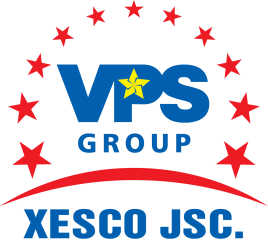 Tên công ty: CÔNG TY CP TM & DV XEM SƠN (XESCO JSC.)Địa chỉ: 127 Lý Chính Thắng, P.7, Q.3, TP.HCM 	Điện thoại liên hệ: 08.35267763 - Website: www.xesco.com.vn	Người liên hệ: Ms Liên – P.HCNS – Email: personnel@xesco.com.vnĐược thành lập từ năm 1997, hiện nay XESCO JSC là một trong những nhà phân phối thiết bị máy văn phòng lớn nhất tại miền Nam Việt Nam của hãng Fuji Xerox - Nhật Bản, một nhãn hiệu nổi tiếng trên thị trường thế giới. Mạng lưới phân phối của XESCO JSC đang mở rộng từ Nam đến Bắc, vì thế chúng tôi cần một đội ngũ nhân viên năng động và chuyên nghiệp. Nếu bạn muốn thể hiện và phát huy hết khả năng của mình hãy gia nhập và trở thành một thành viên của XESCO JSC.TUYỂN 05 NHÂN VIÊN KINH DOANH THIẾT BỊ MÁY VĂN PHÒNGMô tả công việc: Tìm kiếm, khai thác, tư vấn sản phẩm cho khách hàng bán lẻ.Làm và theo dõi báo giá, hợp đồng đặt hàng với khách hàng.Báo cáo tình hình kinh doanh hàng ngày cho Trưởng phòng. Tham mưu cho Trưởng phòng công việc mở rộng mạng lưới kênh phân phối.Yêu cầu công việc: Nam, trình độ từ Trung cấp trở lên.Sử dụng thành thạo Word, Excel. Có khả năng thuyết phục, đàm phán với khách hàng. Năng động, chịu khó và đam mê công việc. Chịu được áp lực và có tinh thần cầu tiến. Giọng nói dễ nghe, rõ ràng. Quyền lợi được hưởng:Thưởng doanh số phòng và doanh số cá nhân hàng tháng +hưởng hoa hồng trên sản phẩm bán ra với tỷ lệ từ 2-4%/sản phẩm.  Mức lương: 5-7 triệuMội trường làm việc chuyên nghiệp, năng động. Được đào tạo về các sản phẩm thiết bị máy văn phòng và các kỹ năng liên quan. Hưởng đầy đủ các chế độ: BHXH, BHYT, BHTN theo quy định Nhà nước.Làm việc từ Thứ Hai đến sáng Thứ 7. Lương tháng 13; 12 ngày phép năm, sinh nhật, thưởng các ngày lễ, du lịch hàng năm. Yêu cầu hồ sơ: Đơn xin việc có dán hình 3x4 + Sơ yếu lý lịch.Hộ khẩu, chứng minh nhân dân và giấy khám sức khỏe.Các bằng cấp có liên quan.Hồ sơ có thể nộp trực tiếp tại VP công ty 127 Lý Chính Thắng, P. 7, Quận 3 hoặc qua email: personnel@xesco.com.vn- Gặp Ms Liên: 0902 769 674